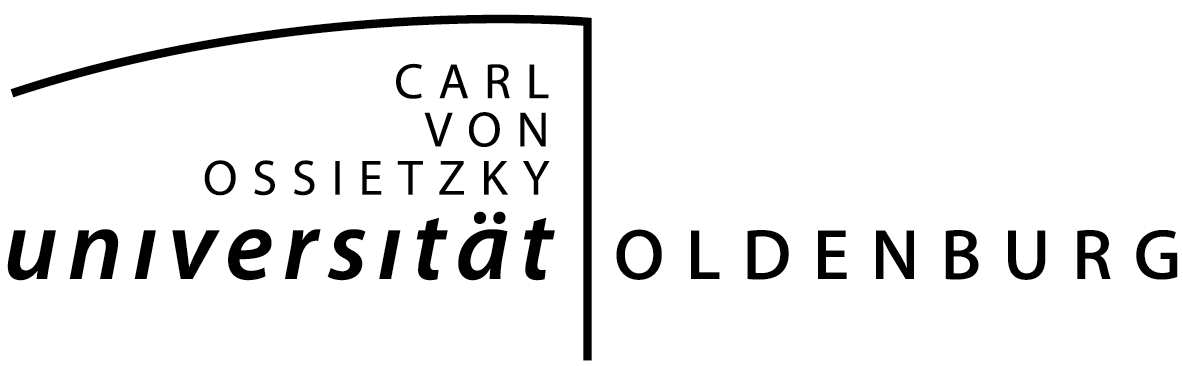  Humanmedizin			An das Akademische Prüfungsamt, z. Hd. 	            Bitte zuständige/n Sachbearbeiter/in eintragen.	     Anmeldung für eine Prüfungsleistung  zur Abgabe bei der/dem Prüfenden                          Bitte beachten Sie: Eine Anmeldung zu Klausur, OSCE und MiniCEx  ist ausschließlich onlineüber Stud.IP möglich!Bescheinigung über eine PrüfungsleistungArt der Prüfungsleistung: 	Fallbericht					 	Praktikum    vom:            bis:      	Portfolio						Referat	Logbuch						Hausarbeit/Essay								 andere PrüfungsformBewertung der Prüfungsleistung:   		(Begründung siehe Rückseite)					                 Note (nur ganze Noten: 1,0 – 2,0 – 3,0 – 4,0 – 5,0/nicht bestanden)     	unbenotet (wird als bestanden/absolviert/teilgenommen verbucht)        Datum		Name der/des Prüfenden (Blockschrift)/Stempel		       Unterschrift Name, Vorname:Name, Vorname:Name, Vorname:Telefonnr.:Telefonnr.:E-Mail:E-Mail:Matrikelnr.:Kurzbezeichnung: 	       (z.B. med450/4510)Kurzbezeichnung: 	       (z.B. med450/4510)Kurzbezeichnung: 	       (z.B. med450/4510)Kurzbezeichnung: 	       (z.B. med450/4510)Bezeichnung: 		       (lt. Prüfungsordnung)Bezeichnung: 		       (lt. Prüfungsordnung)Bezeichnung: 		       (lt. Prüfungsordnung)Bezeichnung: 		       (lt. Prüfungsordnung)Datum der Prüfung:	       Datum der Prüfung:	       Datum der Prüfung:	       Datum der Prüfung:	                                                                                                                                                            Unterschrift der/des Studierenden                                                                                                                                                                                                                                                                       Unterschrift der/des Studierenden                                                                                                                                                                                                                                                                       Unterschrift der/des Studierenden                                                                                                                                                                                                                                                                       Unterschrift der/des Studierenden                                                                                                                  